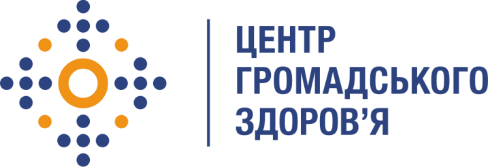 Державна установа 
«Центр громадського здоров’я Міністерства охорони здоров’я України» оголошує конкурс для відбору консультантів з проведення онлайн супервізій для медичних працівників, залучених до надання медичних послуг особам з психічними та поведінковими розладами внаслідок вживання опіоїдів із використанням препаратів замісної підтримувальної терапії   в рамках Проекту «Посилення лікування ВІЛ-інфекції, спроможності лабораторної мережі, замісної підтримуючої терапії та програмного моніторингу в Україні в рамках Надзвичайної ініціативи Президента США з надання допомоги у боротьбі з ВІЛ/СНІД (PEPFAR)»Назва позиції: консультант з проведення онлайн супервізій  для медичних працівників, які надають медичні послуги особам з психічними та поведінковими розладами внаслідок вживання опіоїдів із використанням препаратів замісної підтримувальної терапії   Термін надання послуг: березень – серпень 2024 року
Інформація щодо установи:Державна установа «Центр громадського здоров’я Міністерства охорони здоров’я України» (ЦГЗ) — санітарно-профілактичний заклад охорони здоров’я, головними завданнями якого є діяльність у галузі громадського здоров’я і забезпечення потреб населення шляхом здійснення епідеміологічного нагляду, виконання повноважень щодо захисту населення від інфекційних та неінфекційних захворювань, лабораторної діяльності, біологічної безпеки та біологічного захисту. ЦГЗ виконує функції головної установи Міністерства охорони здоров’я України у галузі громадського здоров’я та протидії небезпечним, особливо небезпечним, інфекційним та неінфекційним захворюванням, біологічного захисту та біологічної безпеки, імунопрофілактики, лабораторної діагностики інфекційних недуг, гігієнічних та мікробіологічних аспектів здоров’я людини, пов’язаних із довкіллям, національного координатора Міжнародних медико-санітарних правил, координації реагування на надзвичайні ситуації у секторі громадського здоров’я.Завдання:пропонує заходи щодо організації та проведення супервізій у онлайн форматі групових сесій відповідно до Концепції проведення супервізійних сесій з огляду на принципи психологічних підходів для медичних працівників, залучених до надання медичних послуг особам з психічними та поведінковими розладами внаслідок вживання опіоїдів із використанням препаратів замісної підтримувальної терапії.здійснює складання звітів за підсумками проведення супервізійних сесій та передачу їх Замовнику.Вимоги до професійної компетентності:вища освіта в галузі психології;керівна посада в галузі психології буде перевагою;досвід надання послуг супервізії або досвід координації;досвід надання послуг за напрямком «психотерапія»;наявність сертифікатів про проходження навчання терапевтичним практикам із доказовою ефективністю є обов’язковим; гарне володіння пакетом MS Office.Резюме мають бути надіслані електронною поштою на електронну адресу: vacancies@phc.org.ua. В темі листа, будь ласка, зазначте: «130-2024 Консультант з проведення онлайн супервізій для медичних працівників, які надають медичні послуги особам з психічними та поведінковими розладами внаслідок вживання опіоїдів опіоїдів із використанням препаратів замісної підтримувальної терапії».Термін подання документів – до 27 лютого 2024 року, реєстрація документів 
завершується о 18:00.За результатами відбору резюме успішні кандидати будуть запрошені до участі у співбесіді. У зв’язку з великою кількістю заявок, ми будемо контактувати лише з кандидатами, запрошеними на співбесіду. Умови завдання та контракту можуть бути докладніше обговорені під час співбесіди.Державна установа «Центр громадського здоров’я Міністерства охорони здоров’я України» залишає за собою право повторно розмістити оголошення про конкурс, скасувати конкурс, запропонувати договір з іншою тривалістю.